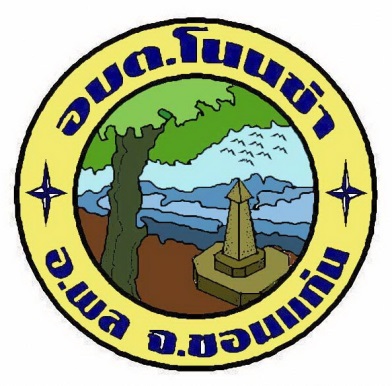 คู่มือการร้องทุกข์ /  การร้องเรียนองค์การบริหารส่วนตำบลโนนข่าตำบลโนนข่า   อำเภอพล   จังหวัดขอนแก่นโทรศัพท์ 043-339114   www.nonkha.go.thคู่มือการปฏิบัติงานเรื่องร้องทุกข์/ร้องเรียนการเปิดให้บริการร้องทุกข์ / ร้องเรียนทางอินเตอร์เน็ต เป็นช่องทางให้บุคคลทั่วไปได้สามารถร้องทุกข์ / ร้องเรียนมายังหน่วยงานได้โดยตรง เพื่อความรวดเร็วในการรับทราบปัญหาสามารถนำไปดำเนินการได้อย่างรวดเร็วโดยทุกๆเรื่องจะได้มีการติดตามมิให้เกิดความล่าช้าในการแก้ไขปัญหาที่อาจเกิดจากผู้ไม่ประสงค์ดีที่ต้องการก่อกวนระบบงานและเพื่อให้เป็นไปตามวัตถุประสงค์ของการบริการอย่างมีประสิทธิภาพสูงสุดองค์การบริหารส่วนตำบลโนนข่า จึงต้องกำหนดหลักเกณฑ์วิธีการใช้บริการอย่าง         เคร่งครัดในเรื่องดังต่อไปหลักเกณฑ์การร้องทุกข์/ร้องเรียน๑.เรื่องที่อาจนำมาร้องทุกข์/ร้องเรียนได้ต้องเป็นเรื่องที่ผู้ร้องได้รับความเดือดร้อนหรือเสียหายอันเนื่องมาจากเจ้าหน้าที่หน่วยงานองค์การบริหารส่วนตำบลโนนข่า ในเรื่องดังต่อไปนี้	๑.๑  กระทำการทุจริตต่อหน้าที่ราชการ	๑.๒ กระทำความผิดต่อตำแหน่งหน้าที่ราชการ	๑.๓ ละเลยต่อหน้าที่ตามที่กฎหมายกำหนดให้ต้องปฏิบัติ	๑.๔ ปฏิบัติหน้าที่ล้าช้าเกินควร	๑.๕ กระทำการนอกเหนืออำนาจหน้าที่๒.เรื่องที่ร้องทุกข์/ร้องเรียนต้องเป็นเรื่องจริงที่มีมูลเหตุ มิได้หวังสร้างกระแสหรือสร้างข่าวที่เสียหายต่อบุคคลอื่น๓.การใช้บริการร้องทุกข์/ร้องเรียน อ.บ.ต.ต้องสามารถติดต่อกลับไปยังผู้ใช้บริการได้เพื่อยืนยันว่ามีตัวตนจริงวิธีการยื่นคำร้องทุกข์/ร้องเรียน	๑.ใช้ถ้อยคำสุภาพ และมีรายละเอียดดังนี้	(๑) วัน  เดือน   ปี	(๒) ชื่อ และที่อยู่ ของผู้ร้องทุกข์/ร้องเรียน	(๓) ข้อเท็จจริง หรือ พฤติการณ์ของเรื่องที่ร้องทุกข์/ร้องเรียน ได้ชัดเจนว่าได้รับความเดือดร้อนหรือเสียหายอย่างไร ต้องการให้แก้ไข ดำเนินการอย่างไรหรือ ชี้ช่องทางแจ้งเบาะแส เกียวการทุจจริตของเจ้าหนาที่/หน่วยงานอ.บ.ต.ได้ชัดแจ้งเพียงพอที่สามารถดำเนินการ สืบสวนสอบสวนได้	(๔) ระบุ พยาน เอกสาร พยานวัตถุ และพยานบุคคล (ถ้ามี)                     ๒. คำร้องทุกข์/ร้องเรียน อาจส่งหนังสือโดยตรงเจ้าหน้าที่ธุรการหรือช่องทาง web site  http//nonkla.go.th ของอบต.โนนข่า เรื่องร้องทุกข์/ร้องเรียนที่อาจไม่รับพิจารณา         	๑.คำร้องทุกข์/ร้องเรียนที่มิได้ทำเป็นหนังสือ หรือไม่ระบุชื่อและที่อยู่ของผู้ร้องทุกข์/ร้องเรียนจริงจะถือว่าเป็นบัตรสนเทห์	๒.คำร้องทุกข์/ร้องเรียน ที่ไม่ระบุพยานหรือหลักฐานเพียงพอหรือเป้นเรื่องที่มีลักษณะเป็นบัตรสนเทห์หรือการชี้ช่องแจ้งเบาะแสไม่เพียงพอที่จะสามารถดำเนินการสืบสวน สอบสวนต่อไปได้	๓.คำร้องทุกข์/ร้องเรียนที่ยื่นพ้นกำหนดระยะเวลา ๓๐ วันนับแต่วันที่รู้หรือควรรู้ถึงเหตุแห่งการร้องเรียนช่องทางการร้องทุกข์/ร้องเรียน	๑.ร้องทุกข์/ร้องเรียนด้วยตนเองที่ทำการ อบต.โนนข่า หมู่๕ 	๒.ร้องทุกข์/ร้องเรียนทางจดหมายที่ อบต.โนนข่า  อำเภอพล  จังหวัดขอนแก่น ๔๐๑๒๐	๓.ร้องทุกข์/ร้องเรียนทางศูนย์บริการประชาชนในเบื้องต้นหมายเลขโทรศัพย์	*นายก อบต.๐๔๓-๓๓๙๑๑๔ ต่อ๑๒หรือ ๐๙๔-๕๑๒๖๙๒๔	*ปลัด  อบต.๐๔๓-๓๓๙๑๑๔  หรือ 	๔.ร้องทุกข์/ร้องเรียน ผ่าน web site : http//www.nonkla.go.th	๕.ร้องทุกข์/ร้องเรียนผ่าน e-mail address;nonkla2015@gmail.com